Обработка изделий: Кромки фанеры закруглены и шлифованы, окрашены. Для окраски элементов из влагостойкой фанеры применяется водно-дисперсионное покрытие, устойчивое к атмосферному и химическому воздействию. На фанерных элементах нанесено стилизованное изображение износостойкими красками на UV-принтере. Финишное покрытие - водно-дисперсионный лак с добавлением биоцидной добавки НАНОСЕРЕБРО.Изделия из металла имеют плавные радиусы закругления и тщательную обработку швов. Для покрытия изделий из стали используется экологически чистое, обладающее хорошей устойчивостью к старению в атмосферных условиях, стабильностью цвета антикоррозийное, выдерживающее широкий диапазон температур, двойное порошковое окрашивание.В целях безопасности все отдельно выступающие детали и резьбовые соединения закрыты пластиковыми колпачками, края болтов закрыты пластиковыми заглушками.Закладные детали опорных стоек – двойное порошковое окрашивание.Соответствие стандартам: Все изделия ТМ СКИФ спроектированы и изготовлены согласно национальному стандарту РФ, а именно ГОСТ Р52169-2012, ГОСТ Р52168-2012.Оборудование изготовлено по чертежам и техническим условиям изготовителя и соответствует требованиям ТР ЕАЭС 042/2017.Паспорт на изделие: на русском языке, согласно ГОСТ Р 52301-2013, раздел 5.Гарантийный срок на изделия 12 месяцевНазначенный срок службы 10 лет.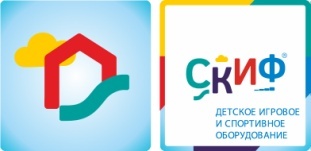 МФ 10.03.03 Вертолетик миниМФ 10.03.03 Вертолетик миниМФ 10.03.03 Вертолетик миниКомплектацияКомплектацияКомплектацияКол-воЕдиница измеренияКаркас опорныйВыполнен из уголков 40х40х4 и трубы диаметром 27 мм , металл имеет плавные радиусы ,тщательную обработку швов, покрыт порошковой краской синего цвета. Размер  150х40х6004штБорта " Вертолетик "Выполнены из влагостойкой фанеры толщиной 18 мм, кромки фанеры тщательно шлифованы,  окрашены в красный цвет. Стилизованы под вертолет. Габариты 1220х1100х182штЛавкаВыполнена из влагостойкой фанеры толщиной 18 мм, кромки фанеры тщательно шлифованы,  окрашена в бежевый цвет. Габариты 600х220х181штСпинкаВыполнена из влагостойкой фанеры толщиной 18 мм, кромки фанеры тщательно шлифованы,  окрашена в бежевый цвет. Габариты 600х220х181штКрышаВыполнена из влагостойкой фанеры толщиной 18 мм, кромки фанеры тщательно шлифованы,  окрашена в бежевый цвет. Габариты 500х600х18 мм1штДекоративные элементы вертолетикаВыполнены из влагостойкой фанеры толщиной 18 и 9 мм, кромки фанеры тщательно шлифованы,  окрашены в синий цвет. Габариты - различные1комплектПолВыполнен из ламинированной антискользящей фанеры.  Габариты 700х600х181штСтупенькаВыполнена из ламинированной антискользящей фанеры Габариты 200х60х182штРучкаВыполнена из трубы диаметром 22 мм,  и стальных пластин толщиной 3 мм , металл имеет плавные радиусы ,тщательную обработку швов, покрыт порошковой краской синего цвета. Размер 340х230х1901штГабариты (ДхШхВ), мм1670х800х10501670х800х10501670х800х1050Зона безопасности, мм 3670х28003670х28003670х2800